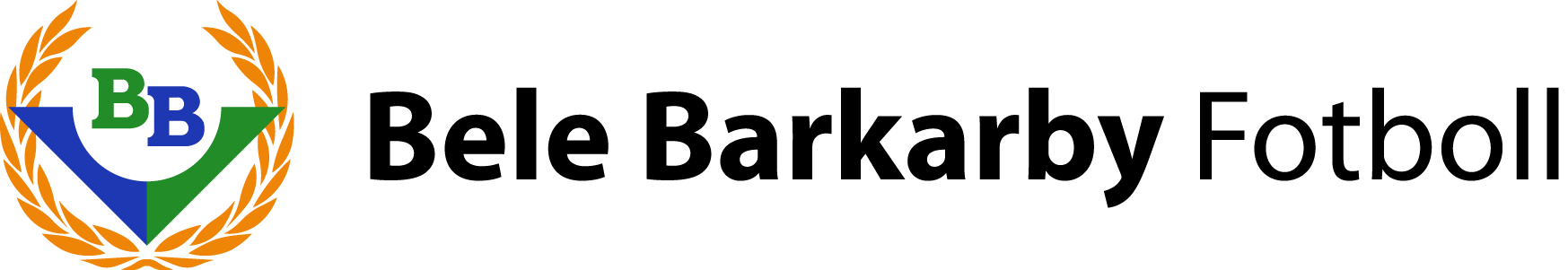 VerksamhetsplanBele Barkarby FF 
(BBFF)2022Strategi och mål
Arbetet med värdegrund, strategi, mål och organisation ska fortsätta under 2022. Den sk. BBFF-modellen kommer att presenteras och beslutas under årsmötet 2022. Styrelsen kommer att fortsätta att arbeta upp policys kring frågor som inte täcks upp av BBFF-modellen allt eftersom de dyker upp. Alla styrande dokument kommer att finnas publicerade på föreningens hemsida. Målen för 2022 omfattar bl.a. en förnyad satsning på flickor med en ökning av antalet aktiva flickor och en förhoppning om att kunna genomföra projektet ”Fler tjejer till fotbollen”. Detta var något som var inplanerat redan både 2020 och 2021 men som inte kunde påbörjas p.g.a. pandemin. Målet är att förbättra flickverksamheten för att ha kvar så många flicklag som möjligt. En annan målsättning är att kunna genomföra både Vårpokalen och Höstpokalen under verksamhetsåret 2022. Planer finns även på att genomföra ett fotbollslekis under 2022.EkonomiBudgeten för 2022 visar på ett rörelseresultat om ca 20 KSEK, se separat budgetdokument. Målet med den framarbetade budgeten är att den ska vara mer transparent för medlemmarnaSedan september 2020 har föreningen anlitat extern hjälp med bokföringen (Kansliet.se) för att få en mer löpande och aktuell kompetens inom bokföring. Föreningen planerar även en satsning på att få in fler sponsorer under året.VerksamhetBBFF kommer att under 2022 att ta upp den organisationsstruktur där verksamheten bedrivs från kansliet via ideella kommittéer inom café, sponsring, utbildning, stöd och cup/camper. Detta arbete har under 2020-2021 varit vilande p.g.a. Covid19 pandemin men styrelsen hoppas att det kommer att komma igång under detta år. Målet är att kunna genomföra en cuperna Vårpokalen och Höstpokalen under 2022. Föreningen planerar att precis som förra året hålla i Knatteskolan vid två tillfällen under året. Planer finns även på att hålla i ett fotbollslekis. Även en Prova-på-dag För utbildning gäller att: C1 och C2 utbildningarna kommer förhoppningsvis att genomföras under hästen Grundkurs för domare har genomförtsFortutbildning för domare kommer att genomföras Interna utbildningar för ledare i värdegrundsarbeteUtbildning för arvoderade ledareFöreläsningar för spelare i åldern 15 år och uppåt gällande antidoping, idrottspsykologi och spelarpsykologi ska genomförasStyrelseStyrelsen har som målsättning att öka andelen unga och kvinnliga ledamöter för att få en bra blandning av ålder och kön. En fungerande valberedning behöver etableras, något som påbörjats under 2021. Under 2022 kommer styrelsen att fortsätta med arbetet att sammanställa policys i olika frågor. TävlingDamlagets tränare har som målsättning att laget ska hänga kvar i serien och hamna i topp 6. I Stockholmsserien division 2 är målet att bibehålla sin plats. Herrlaget har som målsättning att hamna på övre halvan av tabellen. Målet för U17 är att hålla sig kvar i divisionen, dvs klara kontraktet.ÖvrigtEnligt information från Järfälla kommun ska 7-mannaplanen konstgräs vid Strömvallen 2 vara klar i under 2022. Även Veddestavallen 2 ska enligt kommunen renoveras under året.